WICT RM Chair, Finance 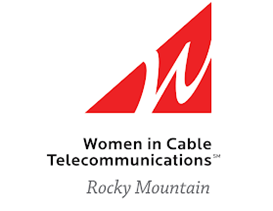 RESPONSIBILITIES:Assist the Director, Finance in maintaining the accounting and other financial records of the designated chapter. Assist in working in unison with the Chapter President to implement the annual budget and strategic plan Ensure the review and complete understanding of WICT National’s internal control document. Attend the annual WICT National Financial webinar. Assist the treasurer in Working in unison with WICT National to ensure timely submissions and document records, as requested. Assist the Director, Finance in monitoring all chapter bank accounts. Assist the Director, Finance in depositing all income and writing checks in timely fashion. Assist in providing written monthly financial reports in preparation for regular Chapter Board meetings. Keep board members informed as to the chapter's financial status on a regular basis. Assist Director, Finance in Chapter spending decisions. Through planning, monitoring and working with the treasurer, assures that adequate resources are available to fund chapter programs. Participate in Board meetings and/or conference calls, as necessary. Work with incoming President and Director, Finance to assure smooth transition of financial matters. Be responsible for filing Year End financial report, budget and financial summary with WICT National by stated deadline. Responsible for overseeing the reporting and revenue generating areas of the chapter. Be responsible for the implementation of Finance section of the MCBP. Responsible for collecting and consolidating the budget data from each functional area.TIME COMMITMENT:All Board positions are a 2-year commitment Monthly Board MeetingMonthly Executive Meeting~4 hours per week for different tasks assigned aboveExpectation to participate in WICT events whenever possible (~2 times per month)Additional time as neededEmail wict.rm.treasurer@gmail.com with your interest in learning more!